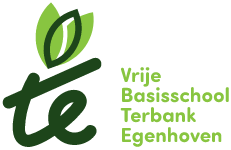 Dinsdag,   7 september 2021
Ouderraad EgenhovenAanwezig: juf Annelore, juf Carla, Francisca, Jana, juf Lieve, tante Katelijne, Marie, Natalie, Niels, Pieter, juf Sanne, Susana, tante Vanessa, juf VinkeGeexcuseerd: tante Brigitte, juf Ellen, tante Eva, juf Magda, Martine, meester Peter, juf SofieKalender nieuw schooljaarKalender al ontvangenActie Carla: Indien mogelijk nogmaals doorsturen aan oudersDag van de leerkracht: woensdag 6 oktober.  Formule mag zoals voorheenHerfstwandeling: voorstel zondag 17 oktober  te bevestigen door werkgroepFrietjesfeest: 25 februari 2022Aangezien Pasen op einde paasvakantie valt, geen paaseierenraap dit jaarSchoolfeest: zaterdag 21 mei 2022  te bevestigen door werkgroepData ouderraadDinsdag 12 oktober 2021Dinsdag 16 november 2021Dinsdag 11 januari 2022Dinsdag 15 februari 2022Dinsdag 15 maart 2022Dinsdag 10 mei 2022Zaterdag 25 juni 2022WerkgroepenHerfstwandeling: Pieter, JanaVerkoop (ex-Trattoria): tante Brigitte, juf Lieve, tante Vanessa, Susana, Niels, NatalieSchoolfeest: meester Peter, meester Pieter, Jokke, Marie, Isabelle, FranciscaSpeelplaats: meester Peter, juf Sofie, juf Carla, ElsKoffieklets: Marie, Martine, FranciscaKoffiekletsGroen licht om opnieuw te organiseren – mits steeds in acht nemen van de geldende corona-maatregelenMaandag 20 septemberWoensdag 13 oktoberVrijdag 12 novemberWoensdag 22 decemberTrattoriaEr zal opnieuw gekozen worden voor formule take-away gezien geen duidelijk zicht op toekomstige Corona-maatregelenWerkgroep trattoria zal datum voorstellen, is vrijdag 19 november een optie?Formule & traiteur wordt eveneens besproken met werkgroepKlusjesdagGeen directe nood, volgende klusjesdag te plannen in de lente-CoronamaatregelenWorden goed opgevolgd, zowel door leerkrachtenteam als ouders (bij afzetten en ophalen)Werken polyvalente zaalTot 13 september kunnen aannemers offertes digitaal posten waarna overleg met schoolbestuur en architectenVariaAgendapunten ouderraad worden naar directie gestuurd, dewelke de directie dan doorstuurt naar leerkrachtenteamVerslag ouderraad wordt naar directie gestuurd, waarna dit via mail naar alle ouders gestuurd wordt + op website school gepubliceerd wordtActie Carla: Els Salembier contacteren voor feedback architect ivm laatste richtlijnenVoorstel om Trooper te gebruiken om ouderraad te financieren: om in overweging te nemenVolgende ouderraad: dinsdag  12 oktoberIndien u graag wil aansluiten bij de ouderraad, van harte welkom!Stuur dan een mailtje naar fvandepitte@me.com